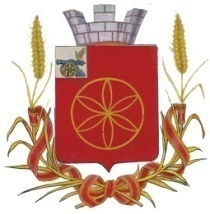 АДМИНИСТРАЦИЯ МУНИЦИПАЛЬНОГО ОБРАЗОВАНИЯРУДНЯНСКИЙ РАЙОН СМОЛЕНСКОЙ ОБЛАСТИП О С Т А Н О В Л Е Н И Еот   26.01.2021   № 29О внесении изменений в Порядок проведения экспертизы муниципальных нормативных правовых актов муниципального образования Руднянский район Смоленской области,затрагивающих вопросы осуществления предпринимательской и инвестиционной деятельности, в целях выявления положений, необоснованно затрудняющих осуществление предпринимательской и инвестиционной деятельностиВ соответствии с Федеральным законом от 06.10.2003 № 131-ФЗ «Об общих принципах организации местного самоуправления в Российской Федерации», областным законом от 19.11.2014 № 156-з «Об отдельных вопросах проведения органами местного самоуправления муниципальных образований Смоленской области оценки регулирующего воздействия проектов муниципальных нормативных правовых актов, экспертизы муниципальных нормативных правовых актов», Уставом муниципального образования Руднянский район Смоленской областиАдминистрация муниципального образования Руднянский район Смоленской области п о с т а н о в л я е т:1. Внести изменения в Порядок проведения экспертизы муниципальных нормативных правовых актов муниципального образования Руднянский район Смоленской области, затрагивающих вопросы осуществления предпринимательской и инвестиционной деятельности, в целях выявления положений, необоснованно затрудняющих осуществление предпринимательской и инвестиционной деятельности, утвержденный постановлением Администрации муниципального образования Руднянский район Смоленской области от 29.03.2017 № 118, изложив его в новой редакции согласно приложению.2. Контроль за исполнением настоящего постановления возложить на заместителя Главы муниципального образования Руднянский район Смоленской области Н.А. Караваеву.Глава муниципального образования                        Руднянский район Смоленской области                                                 Ю.И. Ивашкин     